2019 MAPP2Health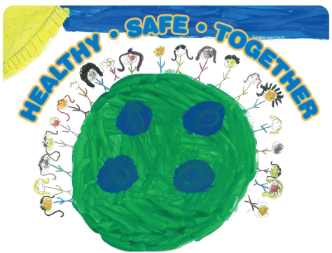 MAPP Best Practices Work Group AgendaFriday, February 22, 2019, 9:00–11:00 amSentara Outpatient Care Center, Kessler Conference Room595 Martha Jefferson Drive, Charlottesville, VA 22911Our MAPP Vision: Together we support equitable access to resources for a healthy, safe community.Our MAPP Values:9:00 AM	Introductions & Welcome – Jackie Martin9:10 AM	First Meeting Recap (Frameworks & Group Activity) – Ruth Gaare Bernheim9:30 AM	Incorporating Health Equity into Best Practices – MAPP Core Group  10:00 AM	 Best Practice “Menu” Tool & Group Activity – Putnam Ivey de Cortez10:50 AM	Next Steps & Homework – MAPP Core Group11:00 AM 	AdjournNext meeting: Friday, March 22, 20199:00–11:00 AMSentara Martha Jefferson HospitalOutpatient Care Center, Kessler Conference Room595 Martha Jefferson Drive, Charlottesville, VA 22911AccountabilityRespectInclusivityTeamwork